Государственный стандарт СССР ГОСТ 12586.1-83
"Трубы железобетонные напорные виброгидропрессованные.
Конструкция и размеры"
(утв. постановлением Госстроя СССР от 31 октября 1983 г. N 298)Reinforced-concrete vibrohydropressed pressure pipes. Structure and dimensionsДата введения 1 января 1985 г.Несоблюдение стандарта преследуется по закону1. Настоящий стандарт распространяется на железобетонные предварительно напряженные напорные раструбные трубы, изготовляемые из тяжелого бетона методом виброгидропрессования, и устанавливает конструкцию труб, а также арматурных и закладных изделий к ним.2. Трубы должны удовлетворять всем требованиям ГОСТ 12586.0-83 и требованиям, изложенным в соответствующих пунктах настоящего стандарта.3. Технические показатели труб приведены в табл. 1.4. Армирование труб должно соответствовать указанному на черт. 1 и в табл. 2.Армирование труб марки ТН80-I может производиться по двум вариантам: по первому варианту при изготовлении труб в четырехразъемных формах, по второму - в двухразъемных. Данные армирования для труб марки ТН80-I, приведенные на черт. 2 и в табл. 2, 4, 5, 7, по первому варианту указаны без скобок, по второму - в скобках.Продольная напрягаемая арматура марок П1-П5 должна располагаться равномерно по окружности.5. Спецификация арматурных изделий на одну трубу приведена в табл. 3, выборка стали - в табл. 4.6. Форма и размеры арматурных каркасов должны соответствовать указанным на черт. 2 и 3 и приведенным в табл. 5 и 6.Спецификация и выборка стали на одно арматурное изделие приведены в табл. 7.7. Продольная арматура марок П1-П5 должна вырезаться отрезками, на концах которых после установки втулок высаживают головки. Заготовочная длина отрезков, размеры головок и набор втулок должны рассчитываться и приниматься в соответствии с требованиями СНиП 3.09.01-85. В спецификации стали на одно арматурное изделие (табл. 7) приведена длина арматуры в теле бетона трубы.Таблица 1Технические показатели труб┌───────────┬────────────┬────────────────┬─────────────────────────────┐│  Диаметр  │ Марка трубы│  Класс бетона  │      Расход материалов      ││ условного │            │по прочности на ├───────────┬─────────────────┤│  прохода  │            │     сжатие     │ Бетон, м3 │    Сталь, кг    ││трубы d, мм│            │                │           │                 │├───────────┼────────────┼────────────────┼───────────┼─────────────────┤│    500    │  ТН50-0    │      В40       │   0,53    │       70,8      ││           │  TH50-I    │                │           │       61,3      ││           │  TH50-II   │                │           │       44,7      ││           ├────────────┼────────────────┤           │                 ││           │  TH50-III  │      В30       │           │       44,7      │├───────────┼────────────┼────────────────┼───────────┼─────────────────┤│    600    │  TH60-0    │      В40       │   0,76    │       78,6      ││           │  TH60-I    │                │           │       74,4      ││           │  TH60-II   │                │           │       52,4      ││           ├────────────┼────────────────┤           │                 ││           │  TH60-III  │      В30       │           │       49,3      │├───────────┼────────────┼────────────────┼───────────┼─────────────────┤│    800    │  TH80-I    │      В40       │   0,99    │  106,6 (139,8)  ││           │  TH80-II   │                │           │       92,7      ││           │  TH80-III  │                │           │       67,2      │├───────────┼────────────┤                ├───────────┼─────────────────┤│   1000    │  TH100-I   │                │   1,42    │      186,5      ││           │  TH100-II  │                │           │      158,3      ││           │  TH100-III │                │           │      111,4      │├───────────┼────────────┤                ├───────────┼─────────────────┤│   1200    │  TH120-I   │                │   1,98    │      287,0      ││           │  TH120-II  │                │           │      207,9      ││           │  TH120-III │                │           │      146,1      │├───────────┼────────────┤                ├───────────┼─────────────────┤│   1400    │  TH140-I   │                │   2,66    │      441,2      ││           │  TH140-II  │                │           │      308,2      ││           │  TH140-III │                │           │      226,9      │├───────────┼────────────┤                ├───────────┼─────────────────┤│   1600    │  TH160-I   │                │   3,28    │      593,5      ││           │  TH160-II  │                │           │      386,4      ││           │  TH160-III │                │           │      285,7      │└───────────┴────────────┴────────────────┴───────────┴─────────────────┘Примечание. Расход стали для труб марки ТН80-I приведен для двух вариантов армирования (п. 4): первый вариант указан без скобок, второй - в скобках.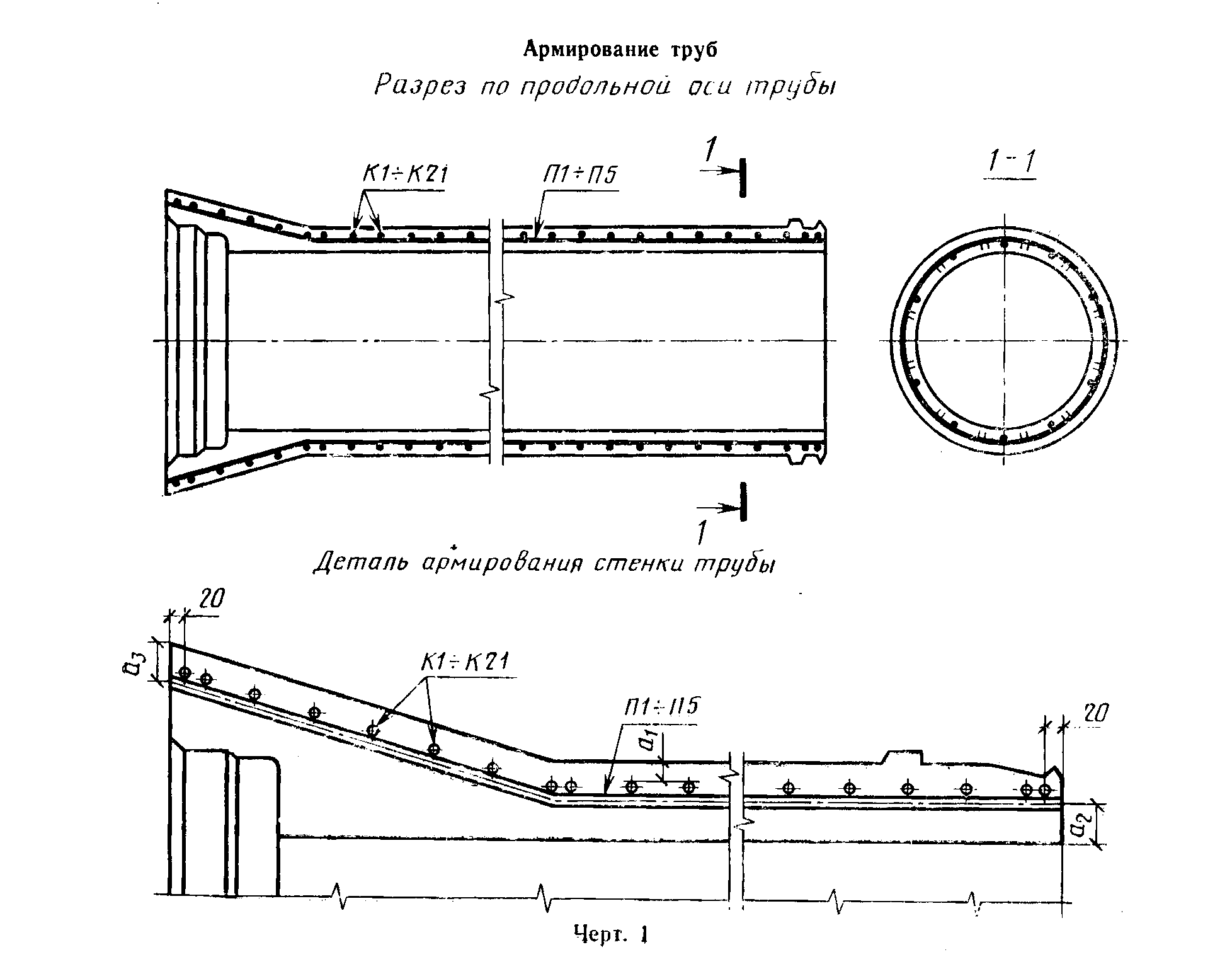 "Черт. 1. Армирование труб"Таблица 2Размеры трубмм┌─────────────┬─────────────────┬────────────────────┬──────────────────┐│ Марка трубы │       а1*       │        а2**        │       а3**       │├─────────────┼─────────────────┼────────────────────┼──────────────────┤│  ТН50-0     │       17        │                    │                  ││  TH50-I     │       16        │         32         │        19        ││  TH50-II    │       17        │                    │                  ││  TH50-III   │       17        │                    │                  │├─────────────┼─────────────────┼────────────────────┼──────────────────┤│  ТН60-0     │       17        │                    │                  ││  TH60-I     │       17        │         43         │        20        ││  TH60-II    │       18        │                    │                  ││  TH60-III   │       18        │                    │                  │├─────────────┼─────────────────┼────────────────────┼──────────────────┤│  TH80-I     │     18(17)      │                    │                  ││  TH80-II    │       18        │         39,5       │        22        ││  TH80-III   │       19        │                    │                  │├─────────────┼─────────────────┼────────────────────┼──────────────────┤│  ТН100-1    │       18        │                    │                  ││  TH100-II   │       18        │         49,5       │        22        ││  TH100-III  │       19        │                    │                  │├─────────────┼─────────────────┼────────────────────┼──────────────────┤│  TH120-I    │       18        │                    │                  ││  TH120-II   │       19        │         55         │        31        ││  TH120-III  │       20        │                    │                  │├─────────────┼─────────────────┼────────────────────┼──────────────────┤│  ТН140-1    │       18        │                    │                  ││  TH140-II   │       18        │         64,5       │        28        ││  ТН140-III  │       19        │                    │                  │├─────────────┼─────────────────┼────────────────────┼──────────────────┤│  TH160-I    │       18        │                    │                  ││  TH160-II   │       18        │         74         │        29        ││  TH160-III  │       19        │                    │                  │└─────────────┴─────────────────┴────────────────────┴──────────────────┘──────────────────────────────* Размеры указаны для проектного положения каркаса после опрессовки бетона трубы.** Размеры a_2, а_3-справочные.Таблица 3Спецификация арматурных изделий на одну трубу┌────────────┬────────────────────────────┬─────────────────────────────┐│ Марка трубы│            Каркас          │     Продольная арматура     ││            ├──────────────┬─────────────┼──────────────┬──────────────┤│            │    Марка     │  Количество │    Марка     │  Количество  │├────────────┼──────────────┼─────────────┼──────────────┼──────────────┤│  ТН50-0    │      К1      │             │              │              ││  TH50-I    │      К2      │       1     │      П1      │      15      ││  TH50-II   │      К3      │             │              │              ││  TH50-III  │      К3      │             │              │              │├────────────┼──────────────┼─────────────┼──────────────┼──────────────┤│  ТН60-0    │      К4      │             │              │              ││  TH60-I    │      К5      │       1     │      П1      │      14      ││  TH60-II   │      К6      │             │              │              ││  TH60-III  │      К6а     │             │              │              │├────────────┼──────────────┼─────────────┼──────────────┼──────────────┤│  TH80-I    │      К7      │             │              │              ││  TH80-II   │      К8      │       1     │      П2      │      20      ││  TH80-III  │      К9      │             │              │              │├────────────┼──────────────┼─────────────┼──────────────┼──────────────┤│  TH100-I   │      К10     │             │              │              ││  TH100-II  │      К11     │       1     │      П2      │      24      ││  ТН103-III │      К12     │             │              │              │├────────────┼──────────────┼─────────────┼──────────────┼──────────────┤│  TH120-I   │      К13     │             │              │      35      ││  TH120-II  │      К14     │       1     │      П3      │      30      ││  TH120-III │      К15     │             │              │      30      │├────────────┼──────────────┼─────────────┼──────────────┼──────────────┤│  ТН140-I   │      К16     │             │              │      44      ││  TH140-II  │      К17     │       1     │      П4      │      40      ││  TH140-III │      К18     │             │              │      40      │├────────────┼──────────────┼─────────────┼──────────────┼──────────────┤│  TH160-I   │      К19     │             │              │      54      ││  TH160-II  │      К20     │       1     │      П5      │      50      ││  ТН160-III │      К21     │             │              │      50      │└────────────┴──────────────┴─────────────┴──────────────┴──────────────┘Таблица 4Выборка стали на одну трубукг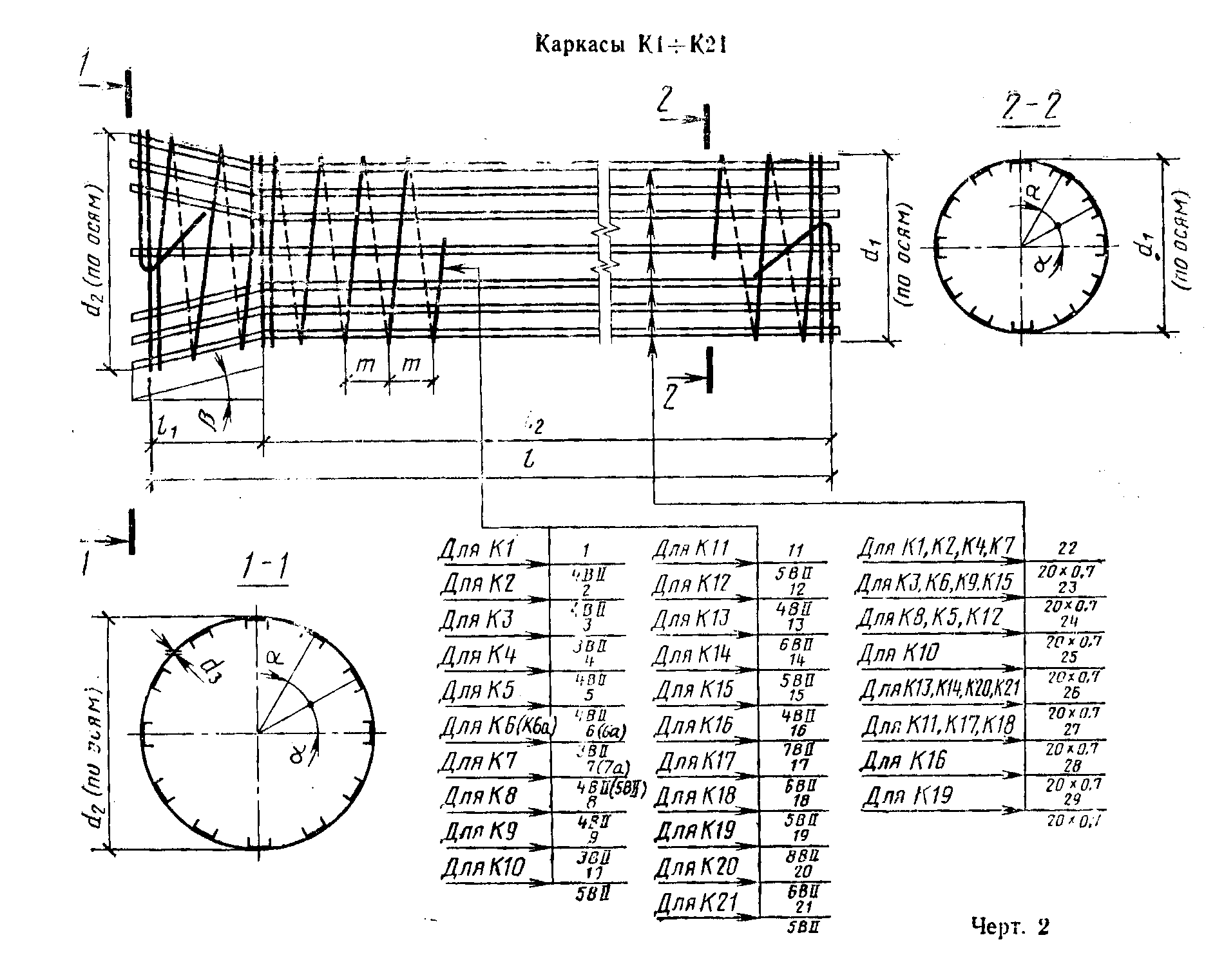 ┌───────────┬───────────────────────────────────────────────────────────────────────────┬───────────┬──────────┐│Марка трубы│                    Арматурная сталь по ГОСТ 7348-81                       │   Сталь   │   Всего  ││           ├───────────┬───────────────────────────────────────────────────┬───────────┤ прокатная │          ││           │Класс Вр-II│                     Класс B-II                    │   Итого   │    по     │          ││           ├───────────┼───────────────────────────────────────┬───────────┤           │ГОСТ 503-81│          ││           │  Диаметр  │               Диаметр, мм             │   Итого   │           │           │          ││           │    5 мм   ├─────┬───────┬──────┬─────┬─────┬──────┤           │           ├───────────┤          ││           │           │  3  │   4   │  5   │  6  │  7  │  8   │           │           │  Сечение  │          ││           │           │     │       │      │     │     │      │           │           │20 х 0,7 мм│          │├───────────┼───────────┼─────┼───────┼──────┼─────┼─────┼──────┼───────────┼───────────┼───────────┼──────────┤│  ТН50-0   │   12,0    │  -  │  51,9 │  -   │  -  │  -  │  -   │   51,9    │    63,9   │    6,9    │    70,8  ││  TH50-I   │           │  -  │  42,1 │  -   │  -  │  -  │  -   │   42,4    │    54,4   │           │    61,3  ││  TH50-II  │           │25,8 │   -   │  -   │  -  │  -  │  -   │   25,8    │    37,8   │           │    44,7  ││  TH50-III │           │25,8 │   -   │  -   │  -  │  -  │  -   │   25,8    │    37,8   │           │    44,7  │├───────────┼───────────┼─────┼───────┼──────┼─────┼─────┼──────┼───────────┼───────────┼───────────┼──────────┤│  ТН60-0   │   11,2    │  -  │  60,5 │  -   │  -  │  -  │  -   │   60,5    │    71,7   │    6,9    │    78,6  ││  TH60-I   │           │  -  │  56,3 │  -   │  -  │  -  │  -   │   56,3    │    67,5   │           │    74,4  ││  ТН60 II  │           │34,3 │   -   │  -   │  -  │  -  │  -   │   31,3    │    45,5   │           │    52,4  ││  TH60-III │           │31,2 │   -   │  -   │  -  │  -  │  -   │   31,2    │    42,4   │           │    49,3  │├───────────┼───────────┼─────┼───────┼──────┼─────┼─────┼──────┼───────────┼───────────┼───────────┼──────────┤│  TH80-I   │   16,0    │  -  │  80,2 │  -   │  -  │  -  │  -   │   80,2    │    96,2   │   10,4    │   106,6  ││           │           │     │(113,4)│      │     │     │      │ (113,4)   │  (129,4)  │           │  (139,8) ││  ТП80-II  │   16,0    │  -  │  66,3 │  -   │  -  │  -  │  -   │   66,3    │    82,3   │           │    92,7  ││  TH80-III │   16,0    │40,8 │   -   │  -   │  -  │  -  │  -   │   40,8    │    56,8   │           │    67,2  │├───────────┼───────────┼─────┼───────┼──────┼─────┼─────┼──────┼───────────┼───────────┼───────────┼──────────┤│  ТН100 I  │   19,2    │  -  │   -   │156,9 │  -  │  -  │  -   │  156,9    │   176,1   │   10,4    │   186,5  ││  TH100-II │   19,2    │  -  │   -   │128,7 │  -  │  -  │  -   │  128,7    │   147,9   │   10,4    │   158,3  ││  ТН100-III│   19,2    │  -  │  81,8 │  -   │  -  │  -  │  -   │   81,8    │   101,0   │   10,4    │   111,4  │├───────────┼───────────┼─────┼───────┼──────┼─────┼─────┼──────┼───────────┼───────────┼───────────┼──────────┤│  TH120-I  │   28,0    │  -  │   -   │  -   │245,2│  -  │  -   │  245,2    │   273,2   │   13,8    │   287,0  ││  TH120-II │   24,0    │  -  │   -   │170,1 │  -  │  -  │  -   │  170,1    │   194,1   │   13,8    │   207,9  ││  ТН120-III│   24,0    │  -  │ 108,3 │  -   │  -  │  -  │  -   │  108,3    │   132,3   │   13,8    │   146,1  │├───────────┼───────────┼─────┼───────┼──────┼─────┼─────┼──────┼───────────┼───────────┼───────────┼──────────┤│  ТН140-I  │   35,7    │  -  │   -   │  -   │  -  │391,7│  -   │  391,7    │   427,4   │   13,8    │   441,2  ││  TН140-II │   32,4    │  -  │   -   │  -   │262,0│  -  │  -   │  262,0    │   294,4   │   13,8    │   308,2  ││  TH140-III│   32,4    │  -  │   -   │180,7 │  -  │  -  │  -   │  180,7    │   213,1   │   13,8    │   226,9  │├───────────┼───────────┼─────┼───────┼──────┼─────┼─────┼──────┼───────────┼───────────┼───────────┼──────────┤│  TН160-I  │   43,8    │  -  │   -   │  -   │  -  │  -  │532,5 │  532,5    │   576,3   │   17,2    │   593,5  ││  TH160-II │   40,5    │  -  │   -   │  -   │328,7│  -  │  -   │  328,7    │   369,2   │   17,2    │   386,4  ││  TH160-III│   40,5    │  -  │   -   │228,0 │  -  │  -  │  -   │  228,0    │   268,5   │   17,2    │   285,7  │└───────────┴───────────┴─────┴───────┴──────┴─────┴─────┴──────┴───────────┴───────────┴───────────┴──────────┘"Черт. 2. Каркасы К1-К2"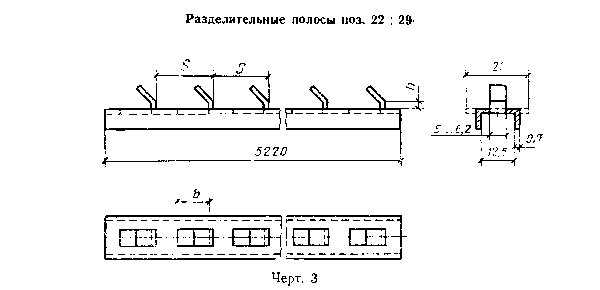 "Черт. 3. Разделительные полосы поз. 22-29"Таблица 5Размеры арматурных каркасов К1-К21┌─────────┬─────────────────────────────────────────────────┬───────────┐│  Марка  │              Paзмеры в мм                       │   альфа   ││ каркаса ├──────┬────────┬─────┬─────┬──────┬─────┬────────┤           ││         │  d1  │   d2   │  l  │ l1  │  l2  │ d3  │   m    │           │├─────────┼──────┼────────┼─────┼─────┼──────┼─────┼────────┼───────────┤│  К1     │  569 │   753  │5145 │ 490 │ 4655 │  4  │   18   │    30°    ││  К2     │      │        │     │     │      │  4  │   22   │           ││  К3     │      │        │     │     │      │  3  │   20   │           │├─────────┼──────┼────────┼─────┼─────┼──────┼─────┼────────┼───────────┤│  К4     │  688 │   901  │5145 │ 570 │ 4575 │  4  │   18   │    30°    ││  К5     │  688 │   901  │     │     │      │  4  │   20   │           ││  К6(К6а)│  687 │   900  │     │     │      │  3  │ 18(20) │           │├─────────┼──────┼────────┼─────┼─────┼──────┼─────┼────────┼───────────┤│  К7(К7а)│  885 │  1109  │5155 │ 630 │ 4525 │4(5) │ 18(20) │    20°    ││  К8     │  885 │  1109  │     │     │      │  4  │   22   │           ││  К9     │  884 │  1108  │     │     │      │  3  │   20   │           │├─────────┼──────┼────────┼─────┼─────┼──────┼─────┼────────┼───────────┤│  К10    │ 1102 │  1340  │5155 │ 660 │ 4495 │  5  │   18   │    20°    ││  К11    │ 1102 │  1340  │     │     │      │  5  │   22   │           ││  К12    │ 1101 │  1339  │     │     │      │  4  │   22   │           │├─────────┼──────┼────────┼─────┼─────┼──────┼─────┼────────┼───────────┤│  К13    │ 1319 │  1597  │5155 │ 780 │ 4375 │  6  │   20   │    15°    ││  К14    │ 1318 │  1596  │     │     │      │  5  │        │           ││  К15    │ 1317 │  1595  │     │     │      │  4  │        │           │├─────────┼──────┼────────┼─────┼─────┼──────┼─────┼────────┼───────────┤│  К16    │ 1538 │  1846  │5185 │ 850 │ 4335 │  7  │   20   │    15°    ││  К17    │ 1538 │  1846  │     │     │      │  6  │   22   │           ││  К18    │ 1537 │  1845  │     │     │      │  5  │   22   │           │├─────────┼──────┼────────┼─────┼─────┼──────┼─────┼────────┼───────────┤│  К19    │ 1757 │  2085  │5185 │ 925 │ 4260 │  8  │   22   │    12°    ││  К20    │ 1757 │  2085  │     │     │      │  6  │   20   │           ││  К21    │ 1756 │  2084  │     │     │      │  5  │   20   │           │└─────────┴──────┴────────┴─────┴─────┴──────┴─────┴────────┴───────────┘Примечание. В таблице указаны заготовочные размеры диаметров каркасов. Размеры l, l_1, l_2 справочные.Таблица 6Размеры разделительных полосмм┌─────────────────────┬──────────────────┬──────────────┬───────────────┐│       Позиция       │         S        │      h       │       b       │├─────────────────────┼──────────────────┼──────────────┼───────────────┤│         22          │       18,02      │     3,5      │      9,5      │├─────────────────────┼──────────────────┼──────────────┼───────────────┤│         23          │       20,03      │     3,5      │      9,5      │├─────────────────────┼──────────────────┼──────────────┼───────────────┤│         24          │       22,03      │     4,5      │     11,5      │├─────────────────────┼──────────────────┼──────────────┼───────────────┤│         25          │       18,02      │     4,5      │     11,5      │├─────────────────────┼──────────────────┼──────────────┼───────────────┤│         26          │       20,03      │     5,0      │     13,3      │├─────────────────────┼──────────────────┼──────────────┼───────────────┤│         27          │       22,03      │     5,0      │     13,3      │├─────────────────────┼──────────────────┼──────────────┼───────────────┤│         28          │       20,03      │     5,5      │     17,0      │├─────────────────────┼──────────────────┼──────────────┼───────────────┤│         29          │       22,03      │     6,5      │     19,0      │└─────────────────────┴──────────────────┴──────────────┴───────────────┘Примечание. Размеры разделительных полос приведены минимальными. Максимальные размеры определяются конструкцией режущего инструмента и способом изготовления полос. Допускается поз. 22-24 изготовлять из полосы сечением 20 Х 0,7 мм.8. Спиральная арматура поз. 1-21 арматурных каркасов марок К1-К21 должна быть непрерывной на всю длину.Два витка спиральной арматуры с обоих концов каркаса и в месте перехода цилиндрической части в коническую должны располагаться вплотную друг к другу и связываться вязальной проволокой в 3-4 местах, а концы арматуры длиной 400-500 мм должны быть отогнуты под углом 130-150° (см. черт. 2) и прикреплены к виткам каркаса вязальной проволокой в 4-5 местах. Допускается вместо связывания крайних витков и отгиба концов арматуры выполнять крепление этих витков зажимами, указанными на черт. 4, в четырех местах у каждого конца каркаса.Спецификация и выборка стали на один зажим приведены в табл. 8. При применении зажимов общий расход стали на одну трубу (табл. 1) должен быть увеличен на 0,9 кг.9. При установке в трубах закладных изделий марки M1, предназначенных для защиты трубопроводов от электрокоррозии, независимо от способа крепления концов спиральной арматуры (п. 8) должны применяться два зажима. Закладное изделие M1 должно быть приварено к верхней пластине зажима (поз. 36) до установки его в форму. Пластины зажимов, предназначенные для установки закладного изделия M1, а также спиральная арматура в зоне крепления к ней закладного изделия должны быть тщательно очищены для обеспечения электрического контакта между ними.Конструкция закладного изделия M1 и детали установки его в трубе приведены на черт. 5, а спецификация и выборка стали на одно закладное изделие M1 - в табл. 9.При изготовлении труб с закладными изделиями M1 общий расход стали на одну трубу (табл. 1) должен быть увеличен на 0,37 кг.Таблица 7Спецификация и выборка стали на одно арматурное изделие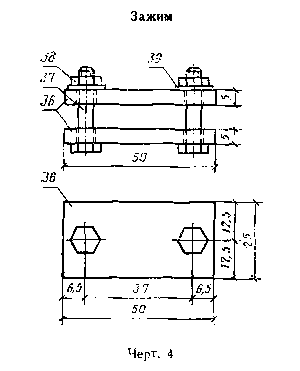 ┌───────┬───────┬─────────────┬─────────────┬─────────┬──────┬───────┬─────────────────────────────┐│ Марка │Позиции│    Эскиз    │ Диаметр или │Длина, мм│ Коли-│ Общая │        Выборка стали        ││изделия│       │   стержня   │ сечение, мм │         │чество│ длина,├─────────┬────────┬──────────┤│       │       │             │             │         │      │   м   │ Диаметр │  Масса,│   Масса  ││       │       │             │             │         │      │       │или сече-│    кг  │ изделия, ││       │       │             │             │         │      │       │ ние, мм │        │    кг    │├───────┼───────┼─────────────┼─────────────┼─────────┼──────┼───────┼─────────┼────────┼──────────┤│К1     │    1  │      -      │     4BII    │ 529300  │   1  │ 529,3 │  4BII   │  51,9  │          ││       ├───────┼─────────────┼─────────────┼─────────┼──────┼───────┼─────────┼────────┤   58,8   ││       │   25  │ См. черт. 3 │    20 Х 0,7 │   5220  │  12  │  62,64│ 20 Х 0,7│   6,9  │          │├───────┼───────┼─────────────┼─────────────┼─────────┼──────┼───────┼─────────┼────────┼──────────┤│К2     │    2  │      -      │      4      │ 432000  │   1  │ 432   │  4BII   │  42,4  │          ││       ├───────┼─────────────┼─────────────┼─────────┼──────┼───────┼─────────┼────────┤   49,3   ││       │   24  │ См. черт. 3 │    20 Х 0,7 │   5220  │  12  │  62,64│ 20 Х 0,7│   6,9  │          │├───────┼───────┼─────────────┼─────────────┼─────────┼──────┼───────┼─────────┼────────┼──────────┤│К3     │    3  │      -      │     3BII    │ 469000  │   1  │ 469,0 │  3BII   │  25,8  │          ││       ├───────┼─────────────┼─────────────┼─────────┼──────┼───────┼─────────┼────────┤   32,7   ││       │   23  │ См. черт. 3 │    20 Х 0,7 │   5220  │  12  │  62,64│ 20 Х 0,7│   6,9  │          │├───────┼───────┼─────────────┼─────────────┼─────────┼──────┼───────┼─────────┼────────┼──────────┤│К4     │    4  │      -      │     4BII    │ 617700  │   1  │ 617,7 │  4BII   │  60,5  │          ││       ├───────┼─────────────┼─────────────┼─────────┼──────┼───────┼─────────┼────────┤   67,4   ││       │   25  │ См. черт. 3 │    20 Х 0,7 │  52210  │  12  │  62,64│ 20 Х 0,7│   6,9  │          │├───────┼───────┼─────────────┼─────────────┼─────────┼──────┼───────┼─────────┼────────┼──────────┤│К5     │    5  │      -      │      4      │ 576500  │   1  │ 576   │  4BII   │  56,3  │          ││       ├───────┼─────────────┼─────────────┼─────────┼──────┼───────┼─────────┼────────┤   63,2   ││       │   23  │ См. черт. 3 │    20 Х 0,7 │   5220  │  12  │  62,64│ 20 Х 0,7│   6,9  │          │├───────┼───────┼─────────────┼─────────────┼─────────┼──────┼───────┼─────────┼────────┼──────────┤│К6(К6а)│    6  │      -      │      3      │ 623000  │   1  │ 623   │  3BII   │  34,3  │          ││       │   (6а)│             │             │(566900) │      │(566,9)│         │ (31,2) │   41,2   ││       ├───────┼─────────────┼─────────────┼─────────┼──────┼───────┼─────────┼────────┤  (38,1)  ││       │ 22(23)│ См. черт. 3 │    20 Х 0,7 │   5220  │  12  │  62,64│ 20 Х 0,7│   6,9  │          │├───────┼───────┼─────────────┼─────────────┼─────────┼──────┼───────┼─────────┼────────┼──────────┤│К7(К7а)│    7  │      -      │     4(5)    │ 818500  │   1  │ 818,5 │  4BII   │  80,2  │          ││       │   (7а)│             │             │(736640) │      │(736,6)│ (5BII)  │(113,4) │   90,6   ││       ├───────┼─────────────┼─────────────┼─────────┼──────┼───────┼─────────┼────────┤ (123,8)  ││       │ 25(26)│ См. черт. 3 │    20 Х 0,7 │   5220  │  18  │  93,96│ 20 Х 0,7│  10,4  │          │├───────┼───────┼─────────────┼─────────────┼─────────┼──────┼───────┼─────────┼────────┼──────────┤│К8     │    8  │      -      │     4BII    │ 676400  │   1  │ 676,4 │  4BII   │  66,3  │          ││       ├───────┼─────────────┼─────────────┼─────────┼──────┼───────┼─────────┼────────┤   76,7   ││       │   24  │ См. черт. 3 │    20 Х 0,7 │   5220  │  18  │  93,96│ 20 Х 0,7│  10,4  │          │├───────┼───────┼─────────────┼─────────────┼─────────┼──────┼───────┼─────────┼────────┼──────────┤│К9     │    9  │      -      │     3BII    │ 742700  │   1  │ 742,7 │  3BII   │  40,8  │          ││       ├───────┼─────────────┼─────────────┼─────────┼──────┼───────┼─────────┼────────┤   51,2   ││       │   23  │ См. черт. 3 │    20 Х 0,7 │   5220  │  18  │  93,96│ 20 Х 0,7│  10,4  │          │├───────┼───────┼─────────────┼─────────────┼─────────┼──────┼───────┼─────────┼────────┼──────────┤│К10    │   10  │      -      │     5BII    │1018800  │   1  │1018,8 │  5BII   │ 156,9  │          ││       ├───────┼─────────────┼─────────────┼─────────┼──────┼───────┼─────────┼────────┤  167,3   ││       │   25  │ См. черт. 3 │    20 Х 0,7 │   5220  │  18  │  93,96│ 20 Х 0,7│  10,4  │          │├───────┼───────┼─────────────┼─────────────┼─────────┼──────┼───────┼─────────┼────────┼──────────┤│К11    │   11  │      -      │     5BII    │ 835600  │   1  │ 835,6 │  5BII   │ 128,7  │          ││       ├───────┼─────────────┼─────────────┼─────────┼──────┼───────┼─────────┼────────┤  139,1   ││       │   27  │ См. черт. 3 │    20 Х 0,7 │   5220  │  18  │  93,96│ 20 Х 0,7│  10,4  │          │├───────┼───────┼─────────────┼─────────────┼─────────┼──────┼───────┼─────────┼────────┼──────────┤│К12    │   12  │      -      │     4BII    │ 835600  │   1  │ 835,6 │  4BII   │  81,8  │          ││       ├───────┼─────────────┼─────────────┼─────────┼──────┼───────┼─────────┼────────┤   92,2   ││       │   24  │ См. черт. 3 │    20 Х 0,7 │   5220  │  18  │  93,96│ 20 Х 0,7│  10,4  │          │├───────┼───────┼─────────────┼─────────────┼─────────┼──────┼───────┼─────────┼────────┼──────────┤│К13    │   13  │      -      │     6BII    │1104600  │   1  │1104,6 │  6BII   │ 245,2  │          ││       ├───────┼─────────────┼─────────────┼─────────┼──────┼───────┼─────────┼────────┤  259,0   ││       │   26  │ См. черт. 3 │    20 Х 0,7 │   5220  │  24  │ 125,3 │ 20 Х 0,7│  13,8  │          │├───────┼───────┼─────────────┼─────────────┼─────────┼──────┼───────┼─────────┼────────┼──────────┤│К14    │   14  │      -      │    5BII     │1104600  │   1  │1104,6 │   5BII  │ 170,1  │          ││       ├───────┼─────────────┼─────────────┼─────────┼──────┼───────┼─────────┼────────┤  183,9   ││       │   26  │ См. черт. 3 │    20 Х 0,7 │   5220  │  24  │ 125,3 │ 20 Х 0,7│  13,8  │          │├───────┼───────┼─────────────┼─────────────┼─────────┼──────┼───────┼─────────┼────────┼──────────┤│К15    │   15  │      -      │    4BII     │1104600  │   1  │1104,6 │   4BII  │ 108,3  │          ││       ├───────┼─────────────┼─────────────┼─────────┼──────┼───────┼─────────┼────────┤  122,1   ││       │   23  │ См. черт. 3 │    20 Х 0,7 │   5220  │  24  │ 125,3 │ 20 Х 0,7│  13,6  │          │├───────┼───────┼─────────────┼─────────────┼─────────┼──────┼───────┼─────────┼────────┼──────────┤│К16    │   16  │      -      │    7BII     │1297100  │   1  │1297,1 │   7BII  │ 391,7  │          ││       ├───────┼─────────────┼─────────────┼─────────┼──────┼───────┼─────────┼────────┤  405,5   ││       │   28  │ См. черт. 3 │    20 Х 0,7 │   5220  │  24  │ 125,3 │ 20 Х 0,7│  13,8  │          │├───────┼───────┼─────────────┼─────────────┼─────────┼──────┼───────┼─────────┼────────┼──────────┤│К17    │   17  │      -      │    6BII     │1180200  │   1  │1180,2 │   6BII  │ 262,0  │          ││       ├───────┼─────────────┼─────────────┼─────────┼──────┼───────┼─────────┼────────┤  275,8   ││       │   27  │ См. черт. 3 │    20 Х 0,7 │   5220  │  24  │ 125,3 │ 20 Х 0,7│  13,8  │          │├───────┼───────┼─────────────┼─────────────┼─────────┼──────┼───────┼─────────┼────────┼──────────┤│К18    │   18  │      -      │    5BII     │1173200  │   1  │1173,2 │   5BII  │ 180,7  │          ││       ├───────┼─────────────┼─────────────┼─────────┼──────┼───────┼─────────┼────────┤  194,5   ││       │   27  │ См. черт. 3 │    20 Х 0,7 │   5220  │  24  │ 125,3 │ 20 Х 0,7│  13,8  │          │├───────┼───────┼─────────────┼─────────────┼─────────┼──────┼───────┼─────────┼────────┼──────────┤│К19    │   19  │      -      │    8BII     │1348100  │   1  │1348,1 │   8BII  │ 532,5  │          ││       ├───────┼─────────────┼─────────────┼─────────┼──────┼───────┼─────────┼────────┤  549,7   ││       │   29  │ См. черт. 3 │    20 Х 0,7 │   5220  │  30  │ 156,6 │ 20 Х 0,7│  17,2  │          │├───────┼───────┼─────────────┼─────────────┼─────────┼──────┼───────┼─────────┼────────┼──────────┤│К20    │   20  │      -      │    6BII     │1480600  │   1  │1480,6 │   6BII  │ 328,7  │          ││       ├───────┼─────────────┼─────────────┼─────────┼──────┼───────┼─────────┼────────┤  345,9   ││       │   26  │ См. черт. 3 │    20 Х 0,7 │   5220  │  30  │ 156,6 │ 20 Х 0,7│  17,2  │          │├───────┼───────┼─────────────┼─────────────┼─────────┼──────┼───────┼─────────┼────────┼──────────┤│К21    │   21  │      -      │    5BII     │1480600  │   1  │1480,6 │   5BII  │ 228,0  │          ││       ├───────┼─────────────┼─────────────┼─────────┼──────┼───────┼─────────┼────────┤  245,2   ││       │   26  │ См. черт. 3 │    20 Х 0,7 │   5220  │  30  │ 156,6 │ 20 Х 0,7│  17,2  │          │├───────┼───────┼─────────────┼─────────────┼─────────┼──────┼───────┼─────────┼────────┼──────────┤│П1     │   31  │      -      │    5BpII    │   5193  │   1  │   5,19│  5BpII  │   0,8  │    0,8   │├───────┼───────┼─────────────┼─────────────┼─────────┼──────┼───────┼─────────┼────────┼──────────┤│П2     │   32  │      -      │    5BpII    │   5205  │   1  │   5,21│  5BpII  │   0,8  │    0,8   │├───────┼───────┼─────────────┼─────────────┼─────────┼──────┼───────┼─────────┼────────┼──────────┤│П3     │   33  │      -      │    5BpII    │   5208  │   1  │   5,21│  5BpII  │   0,8  │    0,8   │├───────┼───────┼─────────────┼─────────────┼─────────┼──────┼───────┼─────────┼────────┼──────────┤│П4     │   34  │      -      │    5BpII    │   5239  │   1  │   5,24│  5BpII  │   0,81 │    0,81  │├───────┼───────┼─────────────┼─────────────┼─────────┼──────┼───────┼─────────┼────────┼──────────┤│П5     │   35  │      -      │    5BpII    │   5240  │   1  │   5,24│  5BpII  │   0,81 │    0,81  │└───────┴───────┴─────────────┴─────────────┴─────────┴──────┴───────┴─────────┴────────┴──────────┘"Черт. 4. Зажим"Таблица 8Спецификация и выборка стали на один зажим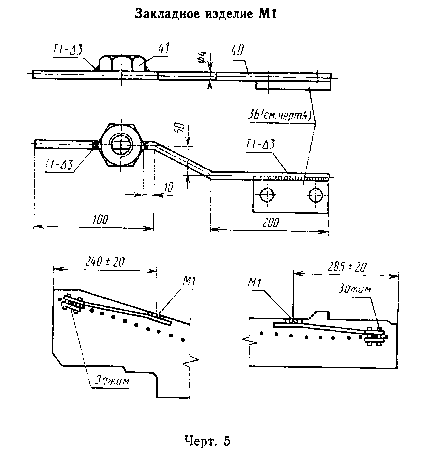 ┌─────┬───────────┬─────────┬──────┬─────┬──────┬───────────────────────┐│Пози-│   Эскиз   │ Диаметр │Длина,│Коли-│Общая │      Выборка стали    ││ ция │           │или сече-│  мм  │чест-│длина,├─────────┬─────┬───────┤│     │           │ ние, мм │      │ во  │  м   │ Диаметр │ Мас-│ Масса ││     │           │         │      │     │      │или сече-│ са, │ изде- ││     │           │         │      │     │      │ ние, мм │  кг │лия, кг│├─────┼───────────┼─────────┼──────┼─────┼──────┼─────────┼─────┼───────┤│  36 │См. черт. 4│  25 Х 5 │  50  │  2  │ 0,1  │  25 Х 5 │ 0,1 │       │├─────┼───────────┼─────────┼──────┼─────┼──────┼─────────┼─────┤       ││  37 │Болт  М5Х25│    -    │  -   │  2  │  -   │  Метизы │ 0,02│  0,12 ││     │по     ГОСТ│         │      │     │      │         │     │       ││     │7805-70    │         │      │     │      │         │     │       │├─────┼───────────┼─────────┼──────┼─────┼──────┼─────────┴─────┤       ││  38 │Гайка М5 по│    -    │  -   │  2  │  -   │               │       ││     │ГОСТ       │         │      │     │      │               │       ││     │5927-70    │         │      │     │      │               │       │├─────┼───────────┼─────────┼──────┼─────┼──────┤               │       ││  39 │Шайба М5 по│    -    │  -   │  2  │  -   │               │       ││     │ГОСТ       │         │      │     │      │               │       ││     │11371-78   │         │      │     │      │               │       │└─────┴───────────┴─────────┴──────┴─────┴──────┴───────────────┴───────┘"Черт. 5. Закладное изделие М1"Таблица 9Спецификация и выборка стали на одно закладное изделие┌───────┬─────────────────────────┬──────────┬──────┬──────────┬───────┬───────────────────────────┐│Позиция│         Эскиз           │ Диаметр  │Длина,│Количество│ Общая │       Выборка стали       ││       │                         │или сече- │  мм  │          │длина, ├─────────┬───────┬─────────┤│       │                         │ ние, мм  │      │          │   м   │ Диаметр │Масса, │  Масса  ││       │                         │          │      │          │       │или сече-│  кг   │изделия, ││       │                         │          │      │          │       │ ние, мм │       │   кг    │├───────┼─────────────────────────┼──────────┼──────┼──────────┼───────┼─────────┼───────┼─────────┤│   40  │            _            │   4Вр1   │ 450  │    1     │ 0,45  │  4Вр1   │ 0,044 │  0,064  │├───────┼─────────────────────────┼──────────┼──────┼──────────┼───────┼─────────┼───────┼─────────┤│   41  │Гайка М16 по ГОСТ 5916-70│    -     │  -   │    1     │   -   │  Гайка  │ 0,02  │  0,04   │└───────┴─────────────────────────┴──────────┴──────┴──────────┴───────┴─────────┴───────┴─────────┘Примечание. Поз. 40 допускается изготовлять из проволоки класса. B-I.3-9. (Измененная редакция, Изм. N 1).